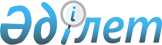 О внесении изменений и дополнений в Кодекс Республики Казахстан об административных правонарушенияхЗакон Республики Казахстан от 6 февраля 2023 года № 195-VII ЗРК
      Примечание ИЗПИ!Порядок введения в действие см. ст.2
      Статья 1. Внести в Кодекс Республики Казахстан об административных правонарушениях от 5 июля 2014 года следующие изменения и дополнения:
      1) часть пятую статьи 62 изложить в следующей редакции:
      "5. Течение срока наложения административного взыскания за административное правонарушение приостанавливается с момента назначения экспертизы, на период рассмотрения актов прокурорского надзора и реагирования, вынесения определения о приводе лица, в отношении которого ведется производство по делу, а также направления дела в суд или должностному лицу государственного органа, уполномоченному рассматривать дела об административных правонарушениях.
      Исчисление этих сроков возобновляется с момента получения результатов экспертизы, со дня принятия решения по акту прокурорского надзора и реагирования, а также фактического доставления лица, привлекаемого к административной ответственности, в орган (к должностному лицу), исполняющий определение о приводе.
      Общий срок привода не может превышать более одного месяца.";
      2) абзац первый части первой статьи 165 изложить в следующей редакции:
      "1. Реализация (продажа) энергопроизводящей организацией электрической энергии, превышающей отпускную цену электрической энергии, за исключением случаев реализации (продажи) на спот-торгах (не более десяти процентов от объемов вырабатываемой такими организациями электрической энергии за календарный месяц), на балансирующем рынке, на экспорт и на централизованных торгах электрической энергией цифровым майнерам в рамках установленных квот, определяемых системным оператором, –";
      3) в части первой статьи 693 цифры "89, 90" заменить словами "89 (за исключением работодателей, состоящих в отношениях с государственным служащим), 90";
      4) в части первой статьи 721 слова "статьями 475" заменить словами "статьями 89 (в части правонарушений, совершенных работодателем, состоящим в отношениях с государственным служащим) и 475";
      5) подпункт 4) части 4-1 статьи 743 после слов "специальных учетов," дополнить словами "а также в кабинет пользователя на веб-портале "электронного правительства" с отправлением короткого текстового сообщения на абонентский номер сотовой связи, зарегистрированный на веб-портале "электронного правительства",";
      6) в статье 919-1:
      заголовок дополнить словами ", а также его отдельных норм";
      дополнить абзацем вторым следующего содержания:
      "Действие частей первой и второй статьи 443-1 настоящего Кодекса приостановить до 1 января 2024 года.".
      Статья 2. Настоящий Закон вводится в действие с 1 апреля 2023 года, за исключением подпункта 6) статьи 1, который вводится в действие с 1 января 2021 года.
					© 2012. РГП на ПХВ «Институт законодательства и правовой информации Республики Казахстан» Министерства юстиции Республики Казахстан
				
      ПрезидентРеспублики Казахстан 

К. ТОКАЕВ
